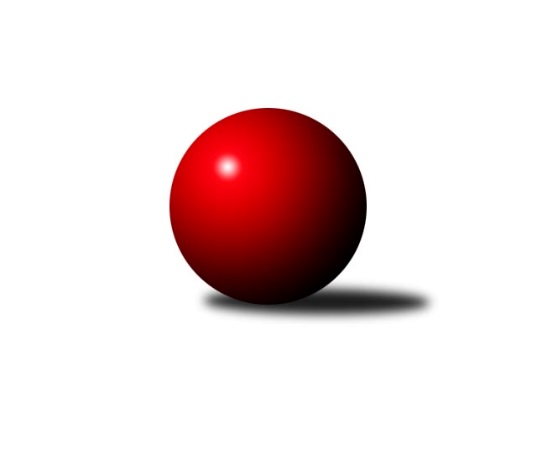 Č.1Ročník 2019/2020	13.9.2019Nejlepšího výkonu v tomto kole: 2525 dosáhlo družstvo: KK Moravská Slávia Brno GJihomoravský KP2 sever 2019/2020Výsledky 1. kolaSouhrnný přehled výsledků:KK Moravská Slávia Brno E	- TJ Sokol Husovice E	5:3	2259:2269	6.0:6.0	9.9.TJ Slovan Ivanovice 	- KK Moravská Slávia Brno G	1:7	2521:2525	3.0:9.0	9.9.KS Devítka Brno B	- SKK Veverky Brno B	6:2	2216:2159	8.0:4.0	11.9.TJ Sokol Brno IV C	- KK Orel Telnice B	2:6	2274:2427	3.5:8.5	12.9.SK Brno Žabovřesky B	- KK Slovan Rosice D	0:8	2182:2391	3.0:9.0	12.9.KK Moravská Slávia Brno F	- KK Réna Ivančice B	6:2	2341:2325	7.0:5.0	13.9.Tabulka družstev:	1.	KK Slovan Rosice D	1	1	0	0	8.0 : 0.0 	9.0 : 3.0 	 2391	2	2.	KK Moravská Slávia Brno G	1	1	0	0	7.0 : 1.0 	9.0 : 3.0 	 2525	2	3.	KK Orel Telnice B	1	1	0	0	6.0 : 2.0 	8.5 : 3.5 	 2427	2	4.	KS Devítka Brno B	1	1	0	0	6.0 : 2.0 	8.0 : 4.0 	 2216	2	5.	KK Moravská Slávia Brno F	1	1	0	0	6.0 : 2.0 	7.0 : 5.0 	 2341	2	6.	KK Moravská Slávia Brno E	1	1	0	0	5.0 : 3.0 	6.0 : 6.0 	 2259	2	7.	KK Brno Židenice	0	0	0	0	0.0 : 0.0 	0.0 : 0.0 	 0	0	8.	TJ Sokol Husovice E	1	0	0	1	3.0 : 5.0 	6.0 : 6.0 	 2269	0	9.	KK Réna Ivančice B	1	0	0	1	2.0 : 6.0 	5.0 : 7.0 	 2325	0	10.	SKK Veverky Brno B	1	0	0	1	2.0 : 6.0 	4.0 : 8.0 	 2159	0	11.	TJ Sokol Brno IV C	1	0	0	1	2.0 : 6.0 	3.5 : 8.5 	 2274	0	12.	TJ Slovan Ivanovice	1	0	0	1	1.0 : 7.0 	3.0 : 9.0 	 2521	0	13.	SK Brno Žabovřesky B	1	0	0	1	0.0 : 8.0 	3.0 : 9.0 	 2182	0Podrobné výsledky kola:	 KK Moravská Slávia Brno E	2259	5:3	2269	TJ Sokol Husovice E	Milan Kučera	 	 211 	 182 		393 	 1:1 	 390 	 	185 	 205		Tomáš Peřina	Jiří Bělohlávek	 	 215 	 201 		416 	 1:1 	 411 	 	192 	 219		Jaroslav Betáš	Milan Sklenák	 	 228 	 203 		431 	 1:1 	 426 	 	215 	 211		Robert Pacal	Radek Probošt	 	 125 	 142 		267 	 0:2 	 386 	 	183 	 203		Josef Patočka	Zdeněk Pavelka	 	 186 	 203 		389 	 2:0 	 310 	 	165 	 145		Miloslav Nemeškal	Miroslav Novák	 	 202 	 161 		363 	 1:1 	 346 	 	168 	 178		Lukáš Lehockýrozhodčí: Nejlepší výkon utkání: 431 - Milan Sklenák	 TJ Slovan Ivanovice 	2521	1:7	2525	KK Moravská Slávia Brno G	Petr Pokorný	 	 212 	 220 		432 	 0:2 	 453 	 	226 	 227		Miroslav Oujezdský	Zdeněk Machala	 	 233 	 199 		432 	 2:0 	 358 	 	167 	 191		Zdeněk Ondráček	Bohuslav Orálek	 	 194 	 210 		404 	 0:2 	 425 	 	207 	 218		Jan Bernatík	Radomír Břoušek	 	 212 	 201 		413 	 0:2 	 431 	 	215 	 216		Martin Večerka	Jan Kučera	 	 228 	 196 		424 	 0:2 	 436 	 	231 	 205		Anna Kalasová	Zdeněk Čepička	 	 221 	 195 		416 	 1:1 	 422 	 	229 	 193		Štěpán Kalasrozhodčí: Nejlepší výkon utkání: 453 - Miroslav Oujezdský	 KS Devítka Brno B	2216	6:2	2159	SKK Veverky Brno B	Jiří Martínek	 	 194 	 201 		395 	 2:0 	 343 	 	172 	 171		Vladimír Polách	Jiří Procházka	 	 159 	 141 		300 	 0:2 	 388 	 	183 	 205		Jana Večeřová	Cyril Vaško	 	 192 	 214 		406 	 2:0 	 367 	 	190 	 177		Jaroslav Herůdek	Petr Juránek	 	 207 	 221 		428 	 2:0 	 369 	 	205 	 164		Jaroslav Jozífek *1	Stanislav Barva	 	 201 	 213 		414 	 2:0 	 319 	 	144 	 175		Karel Krajina	Martin Kyjovský	 	 140 	 133 		273 	 0:2 	 373 	 	188 	 185		Eugen Olgyairozhodčí: VDstřídání: *1 od 66. hodu Jaromíra ČáslavskáNejlepší výkon utkání: 428 - Petr Juránek	 TJ Sokol Brno IV C	2274	2:6	2427	KK Orel Telnice B	Bohumil Sehnal	 	 179 	 205 		384 	 1:1 	 365 	 	182 	 183		Miroslav Časta	Jan Kučera	 	 175 	 188 		363 	 0:2 	 420 	 	209 	 211		Lukáš Trchalík	Roman Brener	 	 160 	 163 		323 	 0:2 	 429 	 	222 	 207		Robert Zajíček	Radek Smutný	 	 223 	 199 		422 	 1:1 	 384 	 	178 	 206		Jiří Hrazdíra st.	Jan Matoušek	 	 181 	 200 		381 	 0.5:1.5 	 421 	 	221 	 200		Milan Doušek	Jaromír Mečíř	 	 216 	 185 		401 	 1:1 	 408 	 	197 	 211		Josef Hájekrozhodčí: vedoucí družstevNejlepší výkon utkání: 429 - Robert Zajíček	 SK Brno Žabovřesky B	2182	0:8	2391	KK Slovan Rosice D	Marek Černý	 	 175 	 193 		368 	 1:1 	 370 	 	183 	 187		Libor Čížek	Zdeněk Vladík	 	 185 	 170 		355 	 0:2 	 390 	 	214 	 176		Radek Hrdlička	Karel Pospíšil	 	 179 	 158 		337 	 0:2 	 399 	 	198 	 201		Pavel Procházka	Michal Kaštovský	 	 162 	 159 		321 	 0:2 	 395 	 	200 	 195		Radim Švihálek	Antonín Zvejška	 	 198 	 202 		400 	 1:1 	 405 	 	211 	 194		Petr Vyhnalík	Radim Jelínek	 	 186 	 215 		401 	 1:1 	 432 	 	230 	 202		Jaroslav Smržrozhodčí: Nejlepší výkon utkání: 432 - Jaroslav Smrž	 KK Moravská Slávia Brno F	2341	6:2	2325	KK Réna Ivančice B	Petr Žažo	 	 213 	 219 		432 	 2:0 	 392 	 	188 	 204		Renata Horáková	Dalibor Dvorník	 	 203 	 224 		427 	 2:0 	 393 	 	191 	 202		Nikola Bukačová	Jaroslav Navrátil	 	 179 	 187 		366 	 1:1 	 363 	 	189 	 174		Ivana Hrdličková	Václav Vaněk	 	 173 	 200 		373 	 0:2 	 412 	 	197 	 215		Tomáš Hrdlička	Miloslav Štrubl	 	 165 	 188 		353 	 0:2 	 404 	 	210 	 194		Eduard Kremláček	Jan Vrožina	 	 190 	 200 		390 	 2:0 	 361 	 	179 	 182		Luboš Staněkrozhodčí: vedoucí družstevNejlepší výkon utkání: 432 - Petr ŽažoPořadí jednotlivců:	jméno hráče	družstvo	celkem	plné	dorážka	chyby	poměr kuž.	Maximum	1.	Miroslav Oujezdský 	KK Moravská Slávia Brno G	453.00	311.0	142.0	8.0	1/1	(453)	2.	Anna Kalasová 	KK Moravská Slávia Brno G	436.00	319.0	117.0	6.0	1/1	(436)	3.	Petr Žažo 	KK Moravská Slávia Brno F	432.00	283.0	149.0	4.0	1/1	(432)	4.	Petr Pokorný 	TJ Slovan Ivanovice 	432.00	295.0	137.0	7.0	1/1	(432)	5.	Zdeněk Machala 	TJ Slovan Ivanovice 	432.00	299.0	133.0	7.0	1/1	(432)	6.	Jaroslav Smrž 	KK Slovan Rosice D	432.00	310.0	122.0	7.0	1/1	(432)	7.	Martin Večerka 	KK Moravská Slávia Brno G	431.00	293.0	138.0	12.0	1/1	(431)	8.	Milan Sklenák 	KK Moravská Slávia Brno E	431.00	298.0	133.0	5.0	1/1	(431)	9.	Robert Zajíček 	KK Orel Telnice B	429.00	296.0	133.0	10.0	1/1	(429)	10.	Petr Juránek 	KS Devítka Brno B	428.00	280.0	148.0	5.0	1/1	(428)	11.	Dalibor Dvorník 	KK Moravská Slávia Brno F	427.00	305.0	122.0	7.0	1/1	(427)	12.	Robert Pacal 	TJ Sokol Husovice E	426.00	291.0	135.0	4.0	1/1	(426)	13.	Jan Bernatík 	KK Moravská Slávia Brno G	425.00	311.0	114.0	7.0	1/1	(425)	14.	Jan Kučera 	TJ Slovan Ivanovice 	424.00	292.0	132.0	13.0	1/1	(424)	15.	Štěpán Kalas 	KK Moravská Slávia Brno G	422.00	284.0	138.0	8.0	1/1	(422)	16.	Radek Smutný 	TJ Sokol Brno IV C	422.00	305.0	117.0	10.0	1/1	(422)	17.	Milan Doušek 	KK Orel Telnice B	421.00	296.0	125.0	6.0	1/1	(421)	18.	Lukáš Trchalík 	KK Orel Telnice B	420.00	303.0	117.0	10.0	1/1	(420)	19.	Jiří Bělohlávek 	KK Moravská Slávia Brno E	416.00	290.0	126.0	9.0	1/1	(416)	20.	Zdeněk Čepička 	TJ Slovan Ivanovice 	416.00	293.0	123.0	11.0	1/1	(416)	21.	Stanislav Barva 	KS Devítka Brno B	414.00	301.0	113.0	9.0	1/1	(414)	22.	Radomír Břoušek 	TJ Slovan Ivanovice 	413.00	282.0	131.0	2.0	1/1	(413)	23.	Tomáš Hrdlička 	KK Réna Ivančice B	412.00	269.0	143.0	6.0	1/1	(412)	24.	Jaroslav Betáš 	TJ Sokol Husovice E	411.00	298.0	113.0	10.0	1/1	(411)	25.	Josef Hájek 	KK Orel Telnice B	408.00	301.0	107.0	10.0	1/1	(408)	26.	Cyril Vaško 	KS Devítka Brno B	406.00	266.0	140.0	6.0	1/1	(406)	27.	Petr Vyhnalík 	KK Slovan Rosice D	405.00	273.0	132.0	9.0	1/1	(405)	28.	Eduard Kremláček 	KK Réna Ivančice B	404.00	287.0	117.0	10.0	1/1	(404)	29.	Bohuslav Orálek 	TJ Slovan Ivanovice 	404.00	303.0	101.0	12.0	1/1	(404)	30.	Radim Jelínek 	SK Brno Žabovřesky B	401.00	283.0	118.0	7.0	1/1	(401)	31.	Jaromír Mečíř 	TJ Sokol Brno IV C	401.00	290.0	111.0	7.0	1/1	(401)	32.	Antonín Zvejška 	SK Brno Žabovřesky B	400.00	285.0	115.0	10.0	1/1	(400)	33.	Pavel Procházka 	KK Slovan Rosice D	399.00	273.0	126.0	5.0	1/1	(399)	34.	Radim Švihálek 	KK Slovan Rosice D	395.00	289.0	106.0	12.0	1/1	(395)	35.	Jiří Martínek 	KS Devítka Brno B	395.00	289.0	106.0	15.0	1/1	(395)	36.	Nikola Bukačová 	KK Réna Ivančice B	393.00	274.0	119.0	10.0	1/1	(393)	37.	Milan Kučera 	KK Moravská Slávia Brno E	393.00	287.0	106.0	11.0	1/1	(393)	38.	Renata Horáková 	KK Réna Ivančice B	392.00	276.0	116.0	14.0	1/1	(392)	39.	Radek Hrdlička 	KK Slovan Rosice D	390.00	257.0	133.0	7.0	1/1	(390)	40.	Tomáš Peřina 	TJ Sokol Husovice E	390.00	274.0	116.0	7.0	1/1	(390)	41.	Jan Vrožina 	KK Moravská Slávia Brno F	390.00	285.0	105.0	6.0	1/1	(390)	42.	Zdeněk Pavelka 	KK Moravská Slávia Brno E	389.00	267.0	122.0	8.0	1/1	(389)	43.	Jana Večeřová 	SKK Veverky Brno B	388.00	273.0	115.0	11.0	1/1	(388)	44.	Josef Patočka 	TJ Sokol Husovice E	386.00	280.0	106.0	12.0	1/1	(386)	45.	Bohumil Sehnal 	TJ Sokol Brno IV C	384.00	263.0	121.0	3.0	1/1	(384)	46.	Jiří Hrazdíra  st.	KK Orel Telnice B	384.00	285.0	99.0	12.0	1/1	(384)	47.	Jan Matoušek 	TJ Sokol Brno IV C	381.00	268.0	113.0	7.0	1/1	(381)	48.	Václav Vaněk 	KK Moravská Slávia Brno F	373.00	267.0	106.0	8.0	1/1	(373)	49.	Eugen Olgyai 	SKK Veverky Brno B	373.00	274.0	99.0	11.0	1/1	(373)	50.	Libor Čížek 	KK Slovan Rosice D	370.00	264.0	106.0	9.0	1/1	(370)	51.	Marek Černý 	SK Brno Žabovřesky B	368.00	289.0	79.0	16.0	1/1	(368)	52.	Jaroslav Herůdek 	SKK Veverky Brno B	367.00	245.0	122.0	11.0	1/1	(367)	53.	Jaroslav Navrátil 	KK Moravská Slávia Brno F	366.00	270.0	96.0	15.0	1/1	(366)	54.	Miroslav Časta 	KK Orel Telnice B	365.00	273.0	92.0	14.0	1/1	(365)	55.	Ivana Hrdličková 	KK Réna Ivančice B	363.00	257.0	106.0	11.0	1/1	(363)	56.	Miroslav Novák 	KK Moravská Slávia Brno E	363.00	265.0	98.0	12.0	1/1	(363)	57.	Jan Kučera 	TJ Sokol Brno IV C	363.00	274.0	89.0	12.0	1/1	(363)	58.	Luboš Staněk 	KK Réna Ivančice B	361.00	259.0	102.0	18.0	1/1	(361)	59.	Zdeněk Ondráček 	KK Moravská Slávia Brno G	358.00	245.0	113.0	11.0	1/1	(358)	60.	Zdeněk Vladík 	SK Brno Žabovřesky B	355.00	257.0	98.0	8.0	1/1	(355)	61.	Miloslav Štrubl 	KK Moravská Slávia Brno F	353.00	230.0	123.0	4.0	1/1	(353)	62.	Lukáš Lehocký 	TJ Sokol Husovice E	346.00	248.0	98.0	14.0	1/1	(346)	63.	Vladimír Polách 	SKK Veverky Brno B	343.00	253.0	90.0	17.0	1/1	(343)	64.	Karel Pospíšil 	SK Brno Žabovřesky B	337.00	240.0	97.0	15.0	1/1	(337)	65.	Roman Brener 	TJ Sokol Brno IV C	323.00	220.0	103.0	7.0	1/1	(323)	66.	Michal Kaštovský 	SK Brno Žabovřesky B	321.00	224.0	97.0	12.0	1/1	(321)	67.	Karel Krajina 	SKK Veverky Brno B	319.00	234.0	85.0	22.0	1/1	(319)	68.	Miloslav Nemeškal 	TJ Sokol Husovice E	310.00	236.0	74.0	20.0	1/1	(310)	69.	Jiří Procházka 	KS Devítka Brno B	300.00	230.0	70.0	20.0	1/1	(300)	70.	Martin Kyjovský 	KS Devítka Brno B	273.00	219.0	54.0	25.0	1/1	(273)	71.	Radek Probošt 	KK Moravská Slávia Brno E	267.00	209.0	58.0	28.0	1/1	(267)Sportovně technické informace:Starty náhradníků:registrační číslo	jméno a příjmení 	datum startu 	družstvo	číslo startu
Hráči dopsaní na soupisku:registrační číslo	jméno a příjmení 	datum startu 	družstvo	24539	Nikola Bukačová	13.09.2019	KK Réna Ivančice B	18744	Dalibor Dvorník	13.09.2019	KK Moravská Slávia Brno F	Program dalšího kola:2. kolo16.9.2019	po	18:00	KK Moravská Slávia Brno G - KK Moravská Slávia Brno F	18.9.2019	st	17:00	KK Orel Telnice B - KK Moravská Slávia Brno E	18.9.2019	st	17:00	KK Brno Židenice  - TJ Sokol Brno IV C	19.9.2019	čt	17:00	KK Réna Ivančice B - SK Brno Žabovřesky B	20.9.2019	pá	17:00	SKK Veverky Brno B - TJ Slovan Ivanovice 	20.9.2019	pá	18:30	TJ Sokol Husovice E - KS Devítka Brno B				-- volný los -- - KK Slovan Rosice D	Nejlepší šestka kola - absolutněNejlepší šestka kola - absolutněNejlepší šestka kola - absolutněNejlepší šestka kola - absolutněNejlepší šestka kola - dle průměru kuželenNejlepší šestka kola - dle průměru kuželenNejlepší šestka kola - dle průměru kuželenNejlepší šestka kola - dle průměru kuželenNejlepší šestka kola - dle průměru kuželenPočetJménoNázev týmuVýkonPočetJménoNázev týmuPrůměr (%)Výkon1xMiroslav OujezdskýMS Brno G4531xMiroslav OujezdskýMS Brno G113.444531xAnna KalasováMS Brno G4361xRobert ZajíčekTelnice B111.644291xPetr ŽažoMS Brno F4321xPetr ŽažoMS Brno F110.374321xJaroslav SmržRosice D4321xMilan SklenákMS Brno E110.124311xZdeněk MachalaIvanovice 4321xJaroslav SmržRosice D110.094321xPetr PokornýIvanovice 4321xRadek SmutnýBrno IV C109.82422